Flexibel personal till sömnadsavdelningen Vi söker nu personal till vår sömnadsavdelning.Vi har en egen sömnadsavdelning på fabriken, där vi tillverkar alla våra markiser och lamellgardiner. Vi vill utöka vår egen produktion, och behöver förstärka personalstyrkan.Du jobbar främst tillsammans med befintlig sömmerska, och vi erbjuder ett kreativt jobb i en bra miljö på moderna maskiner, där du som gillar omväxling och nya utmaningar kommer trivas perfekt!Din profilHar du erfarenhet av sömnadsarbete sedan tidigare är det självklart meriterande. Viktigast är att du har ett sinne för hantverk, är villig att lära, noggrann och flexibel. I tjänsten kommer du till viss del hjälpa till med vår interna montering av solskydd, samt hjälpa och guida kunder i vår butik.Du har en säljande personlighet och ett stort driv att vilja utvecklas. Du välkomnar varierande arbetsuppgifter och ser det som en utmaning.Tempot är väldigt högt i perioder, och då behövs en vilja och förmåga att bistå olika avdelningar vid behov.Om tjänstenTjänstgöringsgraden är initialt 75%, men vi märker att efterfrågan ökar och vår förhoppning är att rätt person på sikt kommer att övergå till en heltidstjänst.Tillträde januari 2019 eller enligt överenskommelse.Arbetstider: 7-16.Individuell lönesättning tillämpas enligt kollektivavtal.Sista ansökningsdag: 2018-12-07Om ossVäxjö Markisfabrik är ett familjeföretag i andra generation, som funnits sedan 1984. Vi finns på Annavägen 2 i Växjö. Vi har många års erfarenhet av tillverkning och försäljning av solskydd till privatkunder, återförsäljare och företag.Vårt mål är alltid nöjda kunder och medarbetare som trivs på jobbet. Därför lägger vi alltid stor vikt vid dina personliga egenskaper när vi rekryterar.Välkommen med din ansökan!Ansökan skickas till lena@vaxjomarkisfabrik.se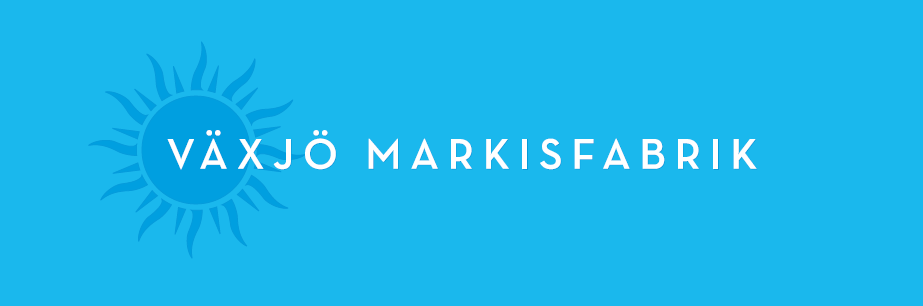 